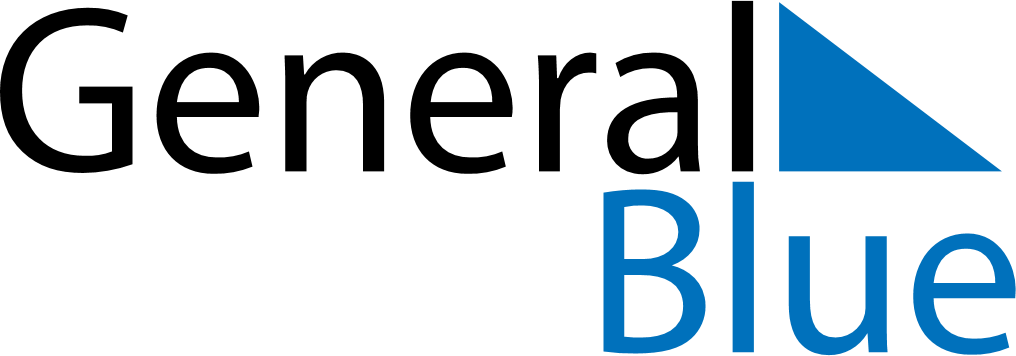 April 2029April 2029April 2029April 2029BrazilBrazilBrazilSundayMondayTuesdayWednesdayThursdayFridayFridaySaturday12345667Easter Sunday891011121313141516171819202021Tiradentes’ Day22232425262727282930